For Clergy:  Prepare/Enrich and Catholic Couple Checkup Premarital/Relationship AssessmentsTo Fathers and Deacons,The research about the usefulness of premarital relationship inventories (assessments) is unmistakable, and studies continue to be published every year that underscore the value of them for couples in terms of communication, conflict management, intimacy, and so on.  Prepare/Enrich (PE) is the inventory/assessment that the Archdiocese supports and trains clergy to administer and interpret results.  Catholic Couple Checkup (CCC) is the corresponding inventory tool that parallels PE.  CCC is less comprehensive than PE, and is taken without clergy facilitation, but it too has been shown to result in overall relationship success, and is also supported by the Archdiocese.  Clergy and couples have shared positive feedback on these relationship inventories. (With CCC, couples have the option to share their 15-20 page report with you.) Clergy trainings are scheduled throughout the year and teach you about both P/E and CCC.For more information about PE and CCC, or to register for the next Clergy Facilitator training, please call or email Suzanne Hammill in the Family Life Office at (646) 794-3183 or Suzanne.Hammill@archny.org.  ADDITIONAL NOTE:  Ask Suzanne for a free copy of: Helping Couples: Proven Strategies for Coaches, Counselors & Clergy, a 2021 book co-written by the founder of Prepare/Enrich, that includes practical and proven methods, data-driven techniques, and immediately usable strategies to help the couples you prepare for marriage.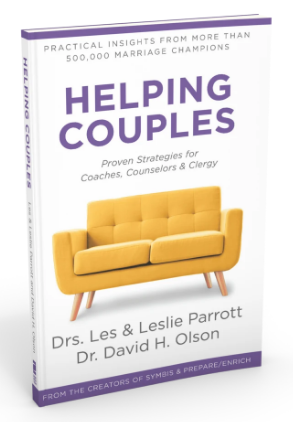 